Załącznik nr 7 do SWZ – Projektowane postanowienia umowy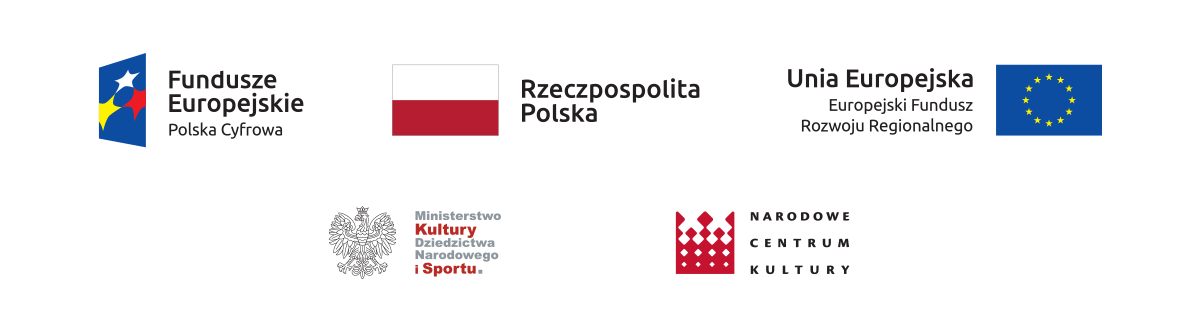 Umowa nr  …………………………..z dnia  ……………. r.zawarta w Kostrzynie nad Odrą pomiędzy:  Kostrzyńskim Centrum Kultury, ul. Sikorskiego 34, 66-470 Kostrzyn nad Odrą zwanym dalej „Zamawiającym”, w imieniu którego działa:1. Dyrektor – Zdzisław Garczarek,z jednej strony, a………………., prowadzącym działalność gospodarczą pod nazwą: ……………., stałe miejsce wykonywania działalności/z siedzibą w:………………… na podstawie wpisu do Centralnej Ewidencji i Informacji o Działalności Gospodarczej/Krajowego Rejestru Sądowego pod numerem………………….. posiadającym NIP ………….., REGON ………… zwanym w dalszej części umowy „Wykonawcą”, z drugiej strony, w imieniu którego działa:1. …………………………,o następującej treści:§ 1Tryb postępowania poprzedzający zawarcie UmowyNiniejszą Umowę zawarto z Wykonawcą wyłonionym w postępowaniu o udzielenie zamówienia publicznego przeprowadzonego w trybie podstawowym bez negocjacji, zgodnie z przepisami ustawy z dnia 11 września 2019r. – Prawo zamówień publicznych (Dz. U. z 2021r. poz. 1129).§ 2Przedmiot Umowy1.  Przedmiotem zamówienia jest dostawa wyposażenia do budynku Kostrzyńskiego Centrum Kultury przy ul. Fabrycznej 5 w Kostrzynie nad Odrą w ramach projektu pn.: "Studio nagrań audio i live-streamingu w Kostrzynie nad Odrą", dofinansowanego w ramach Projektu systemowego Konwersja cyfrowa domów kultury finansowanego ze środków Unii Europejskiej w ramach działania 3.2 „Innowacyjne rozwiązania na rzecz aktywizacji cyfrowej” III Osi Programu Operacyjnego Polska Cyfrowa na lata 2014-2020, wraz z montażem i instalacją oraz szkoleniami dotyczącymi zakupionego sprzętu oraz programów, obejmującego następujące zadania częściowe:Zadanie 1 – Dostawa sprzętu komputerowegoSzczegółowy opis przedmiotu zamówienia dla poszczególnych zadań  stanowi załączniki nr 1 do SWZ oraz Formularze cenowe, zawierające zestawienie wyposażenia, stanowiące załącznik nr 6 do SWZ.Zadanie 3 – Sprzęt audioSzczegółowy opis przedmiotu zamówienia dla poszczególnych zadań  stanowi załączniki nr 3 do SWZ oraz Formularze cenowe, zawierające zestawienie wyposażenia, stanowiące załącznik nr 6 do SWZ.Zadanie 4 – Sprzęt wideoSzczegółowy opis przedmiotu zamówienia dla poszczególnych zadań  stanowi załączniki nr 4 do SWZ oraz Formularze cenowe, zawierające zestawienie wyposażenia, stanowiące załącznik nr 6 do SWZ.* w § 2 ust.1 umowy podpisywanej z Wykonawcę zostanie wskazane tylko jedno zadanie, które będzie obejmowało przedmiot umowy.2. Przedmiot zamówienia należy dostarczyć bezpośrednio do budynku Kostrzyńskiego Centrum Kultury, ul. Fabryczna 5 w Kostrzynie nad Odrą, w ilościach i asortymencie zgodnym z opisem przedmiotu zamówienia, wnieść do wskazanego pomieszczenia i dokonać niezbędnych prac w zakresie montażu, instalacji, rozmieszczenia, podłączenia w miejscu wskazanym przez Zamawiającego, przy czym datą odbioru końcowego będzie przekazanie kompletnego złożonego lub zamontowanego  wyposażenia i sprzętu i podpisanie protokołu odbioru końcowego przez Zamawiającego.3. Przedmiot zamówienia Wykonawca dostarczy własnym środkiem transportu, na własny koszt i ryzyko. Za szkody powstałe w czasie transportu pełną odpowiedzialność ponosi Wykonawca.4. Wszelkie dostarczone urządzenia, sprzęt powinny być fabrycznie nowe, nieużywane, bez wad fizycznych i prawnych, powinny posiadać i spełniać wszystkie wymagania  wskazane 
w SWZ i załącznikach w pełnym podanym zakresie.     5. Wszystkie dotyczące przedmiotu zamówienia wymagania wskazane w SWZ i załącznikach należy traktować jako minimalne.6. W przypadku mebli i innego wyposażenia pomieszczeń i pracowni, Zamawiający dopuszcza zastosowanie produktów o wymiarach zbliżonych do opisanych w SWZ 
i załącznikach pod warunkiem, że produkty te nie zmienią funkcjonalności pomieszczeń 
i usytuowania wskazanego w projekcie wykonawczym wyposażenia. Przed dostawą wyposażenia wymagane jest zweryfikowanie rzeczywistych wymiarów w obiekcie.7. Wykonawca zapewnia, że dostarczone urządzenia, sprzęt będą spełniać wymagania wynikające z obowiązujących przepisów prawa, w szczególności w zakresie wymaganych certyfikatów, atestów, homologacji, opinii technicznych i świadectwa dopuszczenia ich do sprzedaży na terenie Polski, o ile są wymagane, które Wykonawca przekaże Zamawiającemu najpóźniej w dniu odbioru końcowego.8. Wykonanie zamówienia musi spełniać wymagania wynikające z przepisów bezpieczeństwa i higieny pracy oraz musi spełniać normy PN-EN właściwe dla danego asortymentu, ze szczególnym uwzględnieniem norm bezpieczeństwa.9.Wykonawca winien dysponować odpowiednimi środkami i warunkami technicznymi, potencjałem ekonomicznym i organizacyjnym niezbędnym do realizacji zamówienia.10.Zwrot towaru, który nie nadaje się do użytkowania i dostarczenie towaru zamiennego, wolnego od wad i usterek nastąpi na koszt Wykonawcy. Część przedmiotu umowy nie przyjętą w czasie trwania odbioru końcowego Wykonawca wymieni na nową o takich samych parametrach i rodzaju we wskazanym przez Zamawiającego terminie, na własny koszt.11.Integralną częścią umowy są następujące załączniki :Specyfikacja Warunków Zamówienia – załącznik nr 1,Oferta Wykonawcy – załącznik nr 2,§ 3Termin realizacji Umowy1.  Termin wykonania zamówienia:Zadanie 1, 3, 4: do 3 miesięcy od daty podpisania umowy.2. Zamawiający wymaga, aby terminy poszczególnych partii dostaw były na bieżąco uzgadniane z Zamawiającym z 5 dniowym wyprzedzeniem.§ 4Warunki realizacji Umowy1.Przedmiot umowy realizowany będzie w dni robocze, w godzinach od 8:00 do 15:00. Wykonawca dostarczy przedmiot umowy na własny koszt i na własne ryzyko do Kostrzyńskiego Centrum Kultury przy ul. Fabrycznej 5 w Kostrzynie nad Odrą.2.Przed przystąpieniem do realizacji dostaw Wykonawca zobowiązany jest do uzgodnienia 
z wyznaczonym w umowie przedstawicielem Zamawiającego szczegółów jej realizacji oraz  każdorazowego uzgadniania terminów dostaw (jednak nie później niż 5 dni przed terminem dostawy).  3.W przypadku dostarczenia produktów wymagających opakowania, w szczególności sprzętu elektronicznego, produkty te będą oryginalnie opakowane. Opakowania nie mogą być naruszone i winny być opisane co do ich zawartości oraz oznakowane symbolem CE 
(w przypadku sprzętu elektronicznego), zgodne  z wymogami określonymi m.in. 
w rozporządzeniu Ministra Rozwoju  z dnia 2 czerwca 2016 roku w sprawie wymagań dla sprzętu elektrycznego (Dz. U. z 2016 r. poz.806 ).4.Przedmiot dostawy, w tym sprzęt, urządzenia i wyposażenie zaopatrzone będą  
w instrukcję obsługi(jeżeli taką instrukcję posiadają) opisy techniczne i karty gwarancyjne, które winny być sporządzone w języku polskim.5.Wykonawca wskaże osobę, która będzie odpowiedzialna za kierowanie i koordynację dostaw oraz montaż i instalację przedmiotu umowy.6.Wykonawca zobowiązany jest wykonać wszystkie czynności faktyczne i prawne zalecane przez Zamawiającego związane z realizacja przedmiotu umowy.7.Wykonawca zobowiązany jest do usunięcia i zutylizowania na własny koszt opakowań 
i materiałów niepotrzebnych oraz odpadów wytworzonych w trakcie realizacji przedmiotu umowy zgodnie z obowiązującymi w tym zakresie przepisami prawa.8.Wykonawca zobowiązany jest do wykonania wszelkich innych czynności oraz zapewnienia materiałów, sprzętu i personelu do prawidłowej realizacji przedmiotu umowy.9.Prawo własności  dostarczonego zgodnie z umową wyposażenia przejdzie na Zamawiającego po podpisaniu protokołu odbioru końcowego bez uwag (przez osoby wskazane w umowie) i zapłaceniu faktur VAT przez Zamawiającego.10.Wykonawca oświadcza, że oprogramowanie zainstalowane na dostarczonych urządzeniach będzie zgodne z prawem oraz że licencje przekazane Zamawiającemu w ramach umowy będą wystarczające do zgodnego z prawem korzystania z tego oprogramowania.§ 5Odpowiedzialność Wykonawcy1.Za wady fizyczne, prawne i jakościowe dostarczonego sprzętu, urządzeń, oprogramowania i wyposażenia odpowiada Wykonawca.2.Za działania i zaniechania osób, przy pomocy, których Wykonawca będzie wykonywał zobowiązania zaciągnięte w myśl postanowień niniejszej umowy oraz za szkody w mieniu Zamawiającego, powstałe w związku z realizacją niniejszej umowy Wykonawca zawsze odpowiada, jak za działania i zaniechania własne.3.Wykonawca oświadcza, iż przedmiot umowy jest fabrycznie nowy, wolny od wad fizycznych i prawnych oraz że przejmuje na siebie wszelką odpowiedzialność z tytułu roszczeń, z jakimi osoby trzecie mogłyby wystąpić przeciwko Zamawiającemu z tytułu korzystania z praw należących do osób trzecich, w szczególności praw autorskich, licencji, patentów, wzorów użytkowych lub znaków towarowych w odniesieniu do przedmiotu umowy, jeżeli normalne użytkowanie przedmiotu umowy wymaga korzystania z tych praw.§ 6Odbiór1.Zamawiający dokona odbioru dostarczonego wyposażenia,  we wskazanym miejscu realizacji przedmiotu umowy, sporządzając w tym celu 2 egzemplarze protokołu odbioru końcowego, który zostanie   podpisany przez przedstawicieli Zamawiającego i Wykonawcy.2.Zamawiający sprawdzi dostarczony przedmiot umowy w obecności przedstawiciela Wykonawcy w terminie nie dłuższym niż 7 dni od daty dostawy całości zamówienia.3.W czynnościach odbioru będą brali udział przedstawiciele Zamawiającego i Wykonawcy.4.Jeżeli w toku czynności odbioru końcowego zostaną stwierdzone wady przedmiotu umowy, w tym braki ilościowe  lub wady jakościowe lub brak wymaganych dokumentów, 
o których mowa w § 4 ust.4 to Zamawiającemu przysługują następujące uprawnienia:a)jeżeli wady nie nadają się do usunięcia to:-jeżeli umożliwiają one użytkowanie przedmiotu umowy zgodnie z przeznaczeniem, Zamawiający może odebrać przedmiot odbioru i obniżyć odpowiednio wynagrodzenie Wykonawcy,-jeżeli uniemożliwiają użytkowanie przedmiotu umowy zgodnie z przeznaczeniem, Zamawiający może odstąpić od umowy lub żądać wykonania przedmiotu umowy po raz drugi na koszt Wykonawcy,b)jeżeli wady lub braki nadają się do usunięcia to Zamawiający może:- odmówić odbioru do czasu usunięcia wad; w przypadku odmowy odbioru, Zamawiający określa w protokole powód nie odebrania przedmiotu umowy i termin usunięcia wad lub-dokonać odbioru i wyznaczyć termin usunięcia wad zatrzymując odpowiednią do kosztów usunięcia wad część wynagrodzenia Wykonawcy tytułem kaucji gwarancyjnej.5.Nieusunięcie wad w wyznaczonym terminie spowoduje zlecenie ich wykonania na rachunek i koszt Wykonawcy, na co Wykonawca wyraża zgodę. Wszelkie powstałe z tego tytułu koszty Zamawiający może pokryć z wynagrodzenia należnego Wykonawcy z tytułu realizacji niniejszej umowy na co Wykonawca wyraża zgodę.6.Za dzień odbioru końcowego uważa się dzień podpisania przez Zamawiającego protokołu odbioru końcowego. Podpisany przez Zamawiającego protokół odbioru końcowego stanowi podstawę do wystawienia faktury przez Wykonawcę.7. Zamawiający dopuszcza dokonanie odbiorów częściowych po prawidłowo dostarczonej partii wyposażenia, na podstawie podpisanego przez przedstawicieli stron protokołu odbioru częściowego.8.Do odbioru częściowego mają odpowiednie zastosowanie § 6 ust. 4. – ust.6 niniejszej umowy.9. Prawo własności przedmiotu umowy przejdzie na Zamawiającego z chwilą podpisania protokołu odbioru końcowego przez Strony.§ 7Gwarancja i serwis1.Wykonawca oświadcza, że przedmiot umowy jest fabrycznie nowy i wolny od wad fizycznych i prawnych, że może być użytkowany zgodnie z przeznaczeniem opisanym w SWZ oraz udziela Zamawiającemu gwarancji na dostarczony przedmiot umowy na okres ………… miesięcy od dnia podpisania protokołu odbioru końcowego. Okres gwarancji udzielonej  przez Wykonawcę na przedmiot umowy nie może być krótszy od okresu gwarancji udzielonej przez producenta na sprzęt, urządzenia i wyposażenie, których dostawa stanowi przedmiot niniejszej.2.Okres odpowiedzialności Wykonawcy z tytułu rękojmi za wady przedmiotu umowy jest równy okresowi gwarancji udzielonej przez Wykonawcę, z wyjątkiem sytuacji gdy Wykonawca udzielił gwarancji jakości na okres krótszy niż okresy rękojmi wskazane w przepisach Kodeksu cywilnego, wówczas okres rękojmi za wady przedmiotu jest zgodny z zapisami Kodeksu cywilnego.3.Okres gwarancji rozpocznie się od dnia podpisania protokołu odbioru końcowego dostarczonego przedmiotu zamówienia we wskazane miejsca.4.Strony ustalają, że w ramach serwisu gwarancyjnego Wykonawca zobowiązuje się do wymiany wadliwego przedmiotu umowy na wolny od wad albo usunięcia wad i usterek stwierdzonych w okresie gwarancji, w terminie 7 dni kalendarzowych od dnia zgłoszenia przez Zamawiającego e-mailem na adres …………………. Jeżeli usunięcie wady nie będzie możliwe we wskazanym wyżej terminie z przyczyn nieleżących po stronie Wykonawcy, usunięcie wady nastąpi w terminie uzgodnionym przez strony - jeżeli strony nie uzgodnią terminu usunięcia wady Zamawiający jednostronnie wyznacza termin, w którym Wykonawca zobowiązany jest usunąć wadę.5.Usunięcie wad i usterek zostanie każdorazowo potwierdzone protokołem odbioru. Okres gwarancji zostanie przedłużony o czas naprawy/wymiany.6. W przypadku nieusunięcia przez Wykonawcę zgłoszonej wady w terminie lub usunięcia tej wady w sposób nienależyty, Zamawiający jest uprawniony zlecić jej usunięcie osobie trzeciej na koszt i ryzyko Wykonawcy, na co Wykonawca wyraża zgodę, bez utraty przez Zamawiającego uprawnień wynikających z tytułu gwarancji jakości i rękojmi za wady. Wykonawca zobowiązuje się do uregulowania należności z tego tytułu w terminie 14 dni od daty otrzymania wezwania wraz z fakturą/rachunkiem.7.W przypadku konieczności usunięcia wady w innym miejscu niż miejsce używania sprzętu, urządzenia i wyposażenia Wykonawca jest zobowiązany na własny koszt i ryzyko do odbioru przedmiotu umowy dotkniętego wadą z miejsca jego użytkowania, a po usunięciu wady do jego dostarczenia i zamontowania w miejscu użytkowania.8.Wszystkie koszty związane z udzieleniem gwarancji, w tym serwisy gwarancyjne, usunięcie wad lub wymiana wadliwego przedmiotu umowy oraz koszty transportu od i do Zamawiającego ponosi Wykonawca.9.Świadczenie serwisu gwarancyjnego na wniosek Gwaranta może się odbywać 
w budynku Domu Praktyk Twórczych.10.Wykonawca jest odpowiedzialny za wszelkie szkody, które spowodował w czasie prac nad usuwaniem awarii.11.Wykonawca ponosi odpowiedzialność za działania i zaniechania osób, którym powierzył wykonanie obowiązków wynikających z umowy jak za działanie lub zaniechanie własne.12.Jakiekolwiek dokumenty gwarancyjne wydane przez Wykonawcę, sprzeczne   z warunkami niniejszej umowy albo nakładające na Zamawiającego większe obowiązki niż wynikające z umowy nie wiążą Zamawiającego.13.Wszelkie konieczne gwarancje należy wydać Zamawiającemu w języku polskim.14.Niniejsza umowa stanowi dokument gwarancyjny.§ 8
Wynagrodzenie Wykonawcy1.Całkowite wynagrodzenie Wykonawcy za wykonanie przedmiotu niniejszej umowy na podstawie oferty na Zadanie ……... wynosi  .......................... złotych netto(słownie: ……………… złotych). Cena powiększona zostanie o obowiązujący podatek od towarów
 i usług w wysokości…………….…..co stanowi ogółem……………………. złotych brutto (słownie:……………………………………złotych).2.Wynagrodzenie, o którym mowa w ust. 1 jest wynagrodzeniem ryczałtowym i obejmuje wszelkie koszty, jakie Wykonawca poniesie przy realizacji niniejszej umowy (np.: koszty transportu, koszty opakowania, opłaty, podatki, cła, pozostałe składki cenotwórcze) oraz koszt gwarancji.3.Cenę poszczególnych elementów przedmiotu umowy określa oferta Wykonawcy wraz z załącznikami.§ 9CesjaWykonawca nie może przenosić wierzytelności, obowiązków, praw wynikających z niniejszej umowy na osoby trzecie, ani rozporządzać nimi w jakiejkolwiek prawem przewidzianej formie bez zgody Zamawiającego. Bez zgody Zamawiającego wykonawca nie może również zawrzeć umowy z osobą trzecią o podstawienie w prawa wierzyciela (art. 518 K.C.), ani dokonywać żadnej innej czynności prawnej rodzącej taki skutek.§ 10.Podwykonawcy1.Wykonawca oświadcza, że przedmiot umowy wykona samodzielnie (własnymi siłami), za wyjątkiem części określonych w formularzu oferty stanowiącym załącznik nr 2 do umowy, które zamierza powierzyć podwykonawcom.2.Wykonawca nie może bez uprzedniej pisemnej zgody Zamawiającego powierzyć wykonania przedmiotu umowy bądź jej części osobie trzeciej.3.W przypadku zlecenia części zamówienia podwykonawcy, wykonawca zamówienia zobowiązany jest do sprawowania pełnego nadzoru oraz do koordynacji wszelkich prac zleconych podwykonawcy. Wykonawca będzie ponosił pełną odpowiedzialność wobec zamawiającego i osób trzecich za prace wykonane przez siebie, podwykonawców. Wykonawca jest odpowiedzialny za działania, uchybienia lub zaniedbania swoich podwykonawców i ich pracowników, z których pomocy korzysta przy realizacji swych obowiązków, wynikających z niniejszej umowy, jak za działania, uchybienia lub zaniedbania własne.4.  Zgodnie z art. 463 ustawy Pzp umowa o podwykonawstwo nie może zawierać postanowień kształtujących prawa i obowiązki podwykonawcy, w zakresie kar umownych oraz postanowień dotyczących warunków wypłaty wynagrodzenia, w sposób dla niego mniej korzystny niż prawa i obowiązki Wykonawcy, ukształtowane postanowieniami umowy zawartej między zamawiającym a Wykonawcą.§ 11Płatność1. Zamawiający dopuszcza dokonywanie płatności częściowych każdorazowo, po prawidłowo dostarczonej partii wyposażenia, potwierdzonej pisemnym protokołem odbioru.2. Wartość płatności częściowych nie może przekroczyć 60% wartości przedmiotu umowy.3.Ostateczne rozliczenie za całość dostarczonego wyposażenia nastąpi po wykonaniu dostawy i pozytywnym odbiorze przez Zamawiającego na podstawie protokołu odbioru końcowego podpisanego przez przedstawicieli Zamawiającego i Wykonawcy.4.Płatności będą dokonywane na podstawie faktury wystawionej zgodnie z obowiązującymi przepisami na konto bankowe …………………………………………………… w terminie 21 dni od daty wpływu prawidłowo wystawionej faktury do Zamawiającego. Podstawą wystawienia faktury jest podpisany przez Strony protokół odbioru  końcowego dostarczonego przedmiotu zamówienia, a faktury częściowej podpisany przez Strony protokół odbioru częściowego dostarczonego przedmiotu zamówienia.5. Wykonawca oświadcza, iż w przypadku dostawy części przedmiotu umowy, o których mowa  w załączniku nr 15 do ustawy z dnia 11 marca 2004 r. o podatku od towarów i usług (Dz.U. z 2020 r. poz. 106 ze zm.) wskaże numer rachunku bankowego, który będzie właściwy dla rozliczeń na zasadach podzielonej płatności ( split payment ) zgodnie z przepisami ustawy z dnia 11 marca 2004 r. o podatku od towarów i usług.6. Płatność za część przedmiotu umowy o której mowa w ust.5 nastąpi na wskazany przez Wykonawcę numer rachunku bankowego będzie właściwy dla rozliczeń na zasadach podzielonej płatności.7. Zamawiający ma prawo wstrzymać zapłatę za dostawę, jeżeli sprzęt zostanie dostarczony niezgodnie z umową, w stanie uszkodzonym lub z wadami – do czasu wymiany na sprzęt pozbawiony uszkodzeń lub innych wad. W takim przypadku Wykonawca nie ma prawa naliczać odsetek.8. Faktura ma być wystawiona i dostarczona na adres płatnika: Płatnikiem jest Kostrzyńskie Centrum Kultury,  ul. Fabryczna 5, NIP 5980009543.§ 12Zmiany w umowie1. Zamawiający przewiduje możliwość zmiany zawartej umowy w stosunku do treści wybranej oferty w zakresie:1) 	zmiany producenta lub marki dostarczanego przedmiotu zamówienia na wniosek Wykonawcy pod warunkiem, że oferowany asortyment będzie takiej samej lub lepszej jakości oraz w zbliżonej cenie, a Wykonawca uzasadni konieczność dokonania takiej zmiany;2) 	parametrów przedmiotu zamówienia - w przypadku gdy zmiany te będą korzystniejsze dla Zamawiającego;  3) 	przedmiotu umowy w przypadku stwierdzenia przez Zamawiającego konieczności zmiany  ilości dostaw określonych w ofercie Wykonawcy, polegające na zwiększeniu bądź zmniejszeniu przewidzianych ilości dostaw. Rozliczenie wynagrodzenia należnego wykonawcy nastąpi na podstawie stawki jednostkowej określonej w ofercie Wykonawcy  i ilości wykonanych dostaw;
4)	 zmiany wynagrodzenia Wykonawcy w przypadku zmiany zakresu rzeczowego dostaw objętych umową, wówczas nastąpi zmiana wynagrodzenia Wykonawcy o wartość niewykonanych bądź dodatkowo wykonanych dostaw. Rozliczenie wynagrodzenia należnego Wykonawcy nastąpi na podstawie stawki jednostkowej określonej w ofercie Wykonawcy i ilości wykonanych dostaw;5)	 terminu realizacji zamówienia – w przypadku:a)	wstrzymania dostawy przez Zamawiającego;b)	działania siły wyższej, przez którą należy rozumieć zdarzenie zewnętrzne o charakterze niezależnym od obu stron, którego strony nie mogły przewidzieć przed zawarciem umowy i którego nie można było uniknąć ani któremu strony nie mogły zapobiec przy zachowaniu należytej staranności (np. pożar, powódź, inne klęski żywiołowe, promieniowanie lub skażenie, zamieszki, strajki, ataki terrorystyczne, działania wojenne) mającej bezpośredni wpływ na terminowość wykonania dostawy;6) 	wprowadzenia zmian o charakterze informacyjnym niezbędnym dla sprawnej realizacji umowy, w szczególności zmian dotyczących zmiany danych Wykonawcy, nazwy,  numeru rachunku bankowego stron, zmiany osób upoważnionych do kontaktów, adresu siedziby, wraz z numerami telefonu, faksu, poczty elektronicznej etc.;7)	W przypadku zmiany obowiązujących przepisów prawa, odnoszących się do niniejszej umowy;8)	 sytuacji, których nie można było przewidzieć w chwili zawarcia niniejszej umowy                               i mających charakter zmian nieistotnych;9) 	zmiany podwykonawcy lub zwiększenia lub zmniejszenia części przedmiotu umowy, które będą realizowane przy udziale podwykonawcy.10)	 innych zmian, określonych w art. 455 ustawy Pzp;2.	 Podstawą wprowadzenia zmiany jest pisemne wystąpienie Strony, która jest  inicjatorem jej wprowadzenia.3.	Zmiana umowy wymaga dla swej ważności, pod rygorem nieważności, zachowania formy pisemnej.4.	Przedłużenie terminu wykonania umowy może nastąpić tylko o okres trwania tych okoliczności, a jeżeli okres ten wywołał kolejne konsekwencje w zakresie terminu wykonania, także o okres niezbędny do zakończenia wykonywania jej przedmiotu w sposób należyty.§ 13Odstąpienie od umowy1.Zamawiający zastrzega sobie prawo do odstąpienia od umowy lub niezrealizowanej części umowy w terminie 30 dni od dnia wystąpienia lub powzięcia wiadomości o chociażby jednej z poniższych okoliczności:a) niedostarczeniu sprzętu w terminie wskazanym w § 3 umowy,b) ujawnienia sprzętu niebędącego fabrycznie nowym,c)ujawnienia w dostarczonym sprzęcie wady i nieusunięciu takiej wady w terminie wyznaczonym przez Zamawiającego,
d) gdy Wykonawca nie wykonuje swych obowiązków umownych lub wykonuje je w sposób nienależyty 
e) Wykonawca pozostaje w zwłoce z wykonaniem umowy tak dalece, iż nie jest
 prawdopodobne, aby zdołał wywiązać się z realizacji jej przedmiotu, w terminie o jakim
mowa w § 3 ust. 1 umowy.2.Zamawiający może odstąpić od umowy w przypadku zaistnienia istotnej zmiany okoliczności powodującej, że wykonanie umowy nie leży w interesie publicznym, czego nie można było przewidzieć w chwili zawarcia umowy, lub dalsze wykonywanie umowy może zagrozić podstawowemu interesowi bezpieczeństwa państwa lub bezpieczeństwu publicznemu, zamawiający może odstąpić od umowy w terminie 30 dni od dnia powzięcia wiadomości o tych okolicznościach.3.W przypadku odstąpienia od umowy lub jej części Wykonawca może żądać wyłącznie wynagrodzenia należnego z tytułu wykonania części umowy.4.Wykonawcy nie przysługuje żadne odszkodowanie, w tym z tytułu utraconych korzyści na skutek odstąpienia od umowy lub jej części.5.Odstąpienie od umowy lub jej części nie zwalnia Wykonawcy od odpowiedzialności za wyrządzone szkody.§ 14Kary umowne1.W przypadku niewykonania lub nienależytego wykonania umowy przez Wykonawcę Zamawiający może naliczyć karę umowną w następujących przypadkach i wysokościach:1) za odstąpienie od umowy przez Zamawiającego lub Wykonawcę z przyczyn leżących po stronie Wykonawcy w wysokości 20 % wynagrodzenia umownego brutto, o którym mowa
 w § 8 ust. 1 umowy,2) za zwłokę w dostarczeniu przedmiotu umowy w stosunku do terminu określonego w § 3 ust. 1 umowy, w wysokości 0,5 % wynagrodzenia umownego brutto określonego w § 8 ust. 1 umowy, za każdy dzień zwłoki,3)za zwłokę w usunięciu wad stwierdzonych przy odbiorze lub w okresie gwarancji
 jakości i rękojmi za wady w wysokości 0.5 % wynagrodzenia umownego brutto określonego w § 8 ust. 1 umowy, za każdy dzień zwłoki, licząc od upływu terminu wyznaczonego na ich usunięcie.2.Zamawiający zapłaci Wykonawcy karę umowną za odstąpienie od umowy przez którąkolwiek za stron z przyczyn leżących po stronie Zamawiającego w wysokości 20 % wynagrodzenia umownego brutto określonego w § 8 ust. 1 z zastrzeżeniem, że kara nie obowiązuje, jeżeli odstąpienie od umowy nastąpi z przyczyn, o których mowa w § 13 ust. 2 umowy.3. Zamawiający zastrzega sobie prawo dochodzenia odszkodowania przewyższającego wysokość kar umownych na zasadach ogólnych, określonych w Kodeksie Cywilnym.4. W przypadku zaistnienia sytuacji, w których konieczne będzie naliczenie kar umownych, Zamawiający oświadcza, że wystawi Wykonawcy notę zawierającą szczegółowe naliczenie kar.
5. Kara umowna będzie potrącona z wynagrodzenia należnego Wykonawcy. W przypadku braku możliwości potrącenia kar z wynagrodzenia – termin zapłaty przez Wykonawcę z tytułu kar umownych ustala się na 14 dni od daty przekazania Wykonawcy noty księgowej. 6. Maksymalny wymiar kar, o których mowa wyżej nie może przekroczyć 30% kwoty łącznego wynagrodzenia brutto określonego w § 8 ust.1 umowy.  § 15					Ochrona danych osobowych1.Każda ze stron umowy zobowiązana jest do realizacji obowiązków informacyjnych, określonych przepisami rozporządzenia Parlamentu Europejskiego i Rady (UE) 2016/679 z dnia 27 kwietnia 2016 r. w sprawie ochrony osób fizycznych w związku z przetwarzaniem danych osobowych i w sprawie swobodnego przepływu takich danych oraz uchylenie dyrektywy 95/46/WE (ogólne rozporządzenie o ochronie danych, Dz. Urz. UE L 119 z 04.05.2016 r., dalej: RODO), w takim zakresie w jakim są do tego zobowiązane, zgodnie z tymi przepisami.2.Wykonawca oświadcza, że znany jest mu fakt, iż treść niniejszej umowy, a w szczególności przedmiot umowy i wysokość wynagrodzenia, stanowią informację publiczną w rozumieniu art. 1 ust. 1 ustawy z dnia 6 września 2001 r. o dostępie do informacji publicznej (Dz. U. z 2020 r. poz. 2176 ze zm.), która podlega udostępnianiu w trybie przedmiotowej ustawy, z zastrzeżeniem ust. 3 poniżej.3.Wykonawca wyraża zgodę na udostępnianie w trybie ustawy, o której mowa w ust. 2 niniejszego paragrafu, zawartych w niniejszej umowie dotyczących go danych osobowych w zakresie obejmującym imię i nazwisko, a w przypadku prowadzenia działalności gospodarczej również w zakresie firmy.4.Wykonawca po zakończeniu umowy usunie wszelkie dane osobowe uzyskane na podstawie regulacji umowy oraz wszelkie ich istniejące kopie w ciągu 7 dni. Po wykonaniu zobowiązania, o którym mowa w zdaniu poprzedzającym Wykonawca powiadomi Zamawiającego pisemnie o fakcie usunięcia danych.5.Zamawiający zastrzega sobie możliwość rozwiązania umowy w przypadku stwierdzenia naruszenia przez wykonawcę warunków bezpieczeństwa i ochrony danych osobowych.§ 16Inne postanowienia umowy 
1.Wszelkie zmiany umowy wymagają formy pisemnej pod rygorem ich nieważności.2.Forma pisemna obowiązuje również przy składaniu wszelkich oświadczeń i zawiadomień oraz przesyłaniu korespondencji.3.Strony poinformują się wzajemnie o zmianie adresu lub siedziby. W przeciwnym razie pisma dostarczane pod adres wskazany w niniejszej umowie uważane będą za doręczone.4.Strony uzgadniają, że osobami uprawnionymi do uzgodnień i koordynacji związanych z wykonywaniem niniejszej umowy są:Ze strony Zamawiającego:Imię i nazwisko : …………………….. Tel. ………………….
E-mail:……………………...Ze strony Wykonawcy:
Imię i nazwisko :………………………….. Tel…………………e-mail:……………………6.Zmiany osób wskazanych do uzgodnień i koordynacji, adresów korespondencyjnych, telefonów, Strony mogą dokonywać na podstawie pisemnego powiadomienia z 7-dniowym wyprzedzeniem.7.W sprawach nieuregulowanych niniejszą umową stosuje się przepisy Kodeksu Cywilnego oraz przepisy innych ustaw.8.Ewentualne spory wynikłe na tle realizacji niniejszej umowy, które nie zostaną rozwiązane polubownie, strony oddadzą pod rozstrzygnięcie sądu właściwego dla siedziby Zamawiającego.9.Integralną część niniejszej Umowy stanowią następujące załącznik:1)Załącznik nr 1 – Specyfikacja warunków zamówienia,                  2)Załącznik nr 2 – Oferta Wykonawcy,10.Umowę sporządzono w dwóch jednobrzmiących egzemplarzach – po jednym egzemplarzu dla każdej ze Stron.ZAMAWIAJĄCY 	                                                                         WYKONAWCA